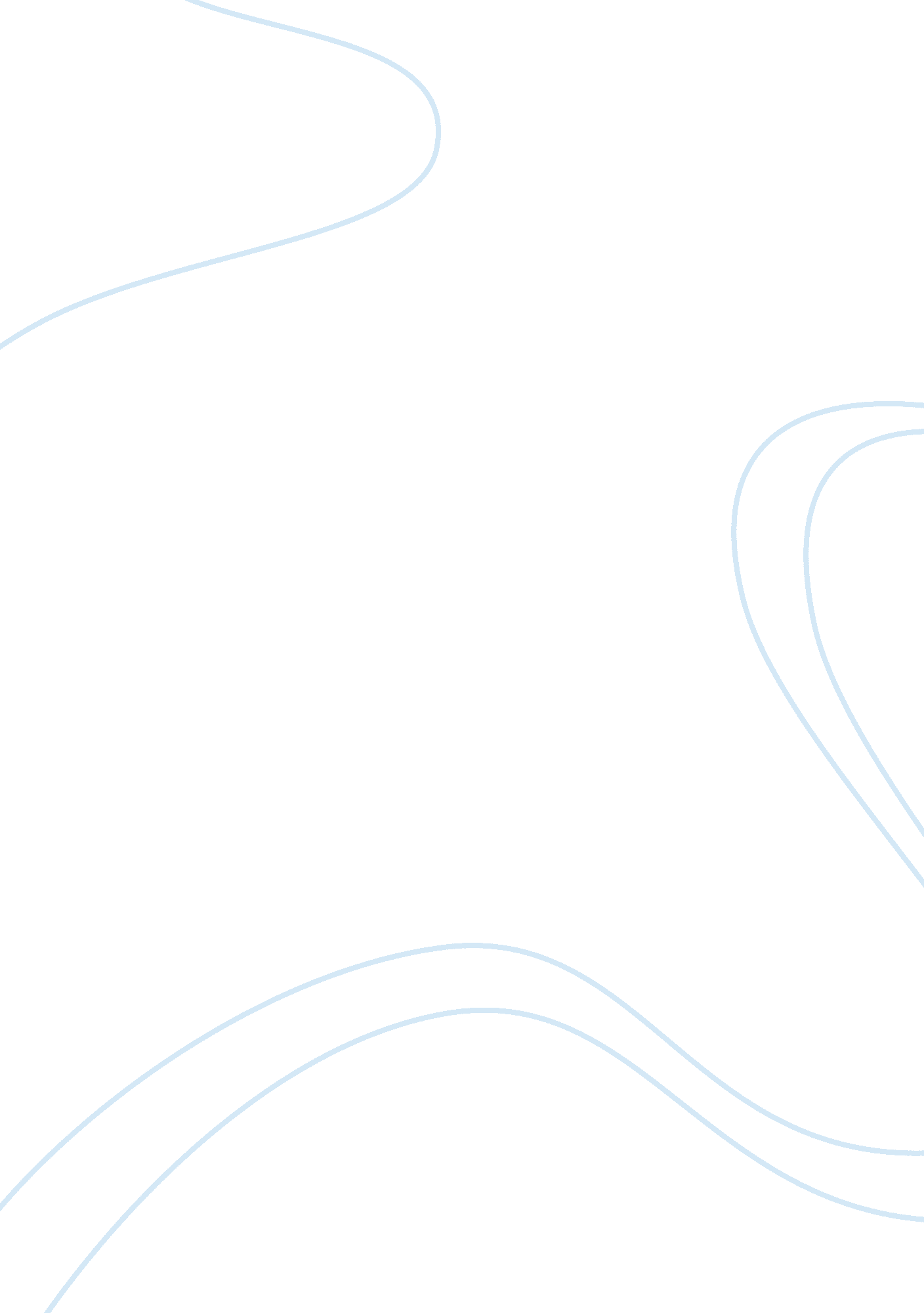 Search strategy using relevant databases to identify an article on evidenced base...Business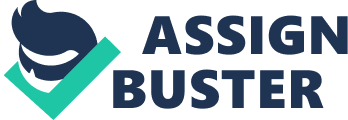 Detail an appropriate hunt scheme utilizing relevant databases to place an article on evidenced based pattern in the health care puting Literature hunt has been a critical facet of pupils ‘ academic life, particularly with the progress of engineering. Burns and Grove ( 2005 ) define literature seeking as an organised hunt system which identifies information relevant to the subject of involvement. Furthermore, seeking has an indispensable function in back uping clinicians who want to maintain up with the development of evidenced-based pattern in the wellness professions. The term ‘ evidenced-based pattern ‘ has come to be used to mention to the combination of groundss which improve the quality of information in relation to clinical and patient involvements ( De Brun & A ; Pearce-Smith, 2009 ) . In order to happen the best medical resources, a good hunt technique is required for happening information more expeditiously, otherwise the research worker could blow tonss of clip and happen nil. The purpose of this essay is to depict an appropriate hunt scheme by specifying databases and the grounds for taking the a peculiar 1 for this assignment. The essay will so travel on to depict the hunt stairss used to place an article on Children Diabetes. Chiefly, the cardinal portion of searching is explicating a well-searchable inquiry in order to be capable of sourcing an reply in the chosen database. For De Brun and Pearce-Smith ( 2009 ) ‘ database ‘ refers to systemic reappraisals incorporating an electronic aggregation of information that is organised and accessible. There are assorted hunt engines in which research could be undertaken and each one of them identifies information and information in its ain manner. Although there are a scope of databases available, the 1 that has been chosen for this peculiar essay is Pubmed. The ground for taking this database is due to the fact that the Internet is a topographic point where all kinds of information can be obtained, whether from experts or non. In other words, there is no warrant of cogency or the dependability of the information. Therefore, information about health care subjects should be taken from trusty beginnings. Nordenstrom ( 2007 ) stated that Pubmed is one of the primary medical information beginnings which is connected to the major medical database ‘ MEDLINE ‘ and accessed via the National Library of Medicine. Furthermore, it allows people to entree informations easy and free of charge. In add-on, it contains assessed evidenced-based pattern articles. However, Pubmed requires following up an appropriate hunt techniques. A hunt scheme is a technique which includes lists of databases and applicable footings which could be the cardinal portion of the research ( De Brun & A ; Pearce-Smith, 2009 ) . As mentioned antecedently, explicating the inquiry is the indispensable portion of a hunt scheme, the inquiry used during this essay is ‘ What are the grounds of developing diabetes in kids? ‘ . Interrupting down the inquiry into identified keywords physiques smaller, more manageable inquiries which lead to an effectual hunt scheme. De Brun and Pearce-Smith ( 2009 ) suggested that PICO is the common method in pull offing the inquiry. Problem, Intervention, Comparison and Outcome is what PICO stands for, severally. This means that the job is the diabetes, the intercession is the standard intervention, for illustration, modulate the insulin by medical specialty, the comparing is the alternate intervention, for case, balanced diet and eventually, the result is the expected consequences from the intervention which can be a lessening in insulin degree in the blood. Due to the fact that databases are controlled by computing machines, the hunt will ensue in words which have been typed in by the resaercher. Nordenstrom ( 2007 ) suggested that at first, seeking every bit broad as possible to do certain the articles of involvement are included, was the best attack. For illustration, come ining the keyword diabetes in the question box returns a big figure of articles. The following measure can be seeking by utilizing a synonym finder which De Brun and Pearce-Smith ( 2009 ) defined as words with an attach toing choice of equivalent word or phrases which can be utile in happening the relevant articles. An illustration of this technique is utilizing ‘ high insulin degree ‘ or ‘ Metabolic syndrome ‘ alternatively of diabetes. In utilizing this technique it is noticeable that the hunt consequences have been reduced significantly. Terminology is an indispensable component in the medical field and altering a missive in a term could alter the significance of the diagnosing. The thread measure hunt technique involves utilizing shortness and wildcards, where appropriate, these are cutoffs and they can salvage clip when utilizing keywords. Shortness is the usage of symbols, such as stars ( * ) in order to cut down search stairss ; in contrast nevertheless, this technique may increase the figure of articles. Wildcards involve the usage of the inquiry grade ( ? ) , to distinguish between different English spellings and it is besides utile in covering with plurals. Though it is interesting to observe that Pubmed does non utilize wildcards ( De Brun & A ; Pearce-Smith, 2009 ) . One such instance of shortness is when utilizing the word kid. Here the root of the word is used and any suffux is removed, adding stars alternatively so the search term becomes child* . The system will look for information that refers to child, kids, childhood, etc. The 4th measure in beef uping the hunt is uniting words, this is popularly known as Boolean logic. Footings that are used in a hunt can be more relevant to the formulated inquiry by fall ining words with: and, or, non, with, brackets and upside-down commas. Using AND in a hunt will expose articles that contain both words ; for case, Diabetes and Children. The system will seek for articles that contain both words. However, when utilizing OR alternatively of AND, the consequences will include articles with either word or both of them ; whereas, utilizing NOT will curtail the hunt. For illustration, seeking about kids NOT immature people ( De Brun & A ; Pearce-Smith, 2009 ) . The concluding measure of the hunt scheme is restriction, this is done by filtrating the hunt consequences. The restriction procedure is a hunt utilizing peculiar structural units such as age, publication old ages, abstracts merely or full text, etc. Using a hunt bound in researching diabetic kids was done by taking, articles with abstracts merely and published within five old ages. The Pubmed system reduced the figure of articles by recovering with mention to the selected bounds. In utilizing this technique, the figure of consequences fell from 11501 articles to a manageable figure of 30. Metabolic syndrome in childhood and adolescence by Barkai and Paragh ( 2006 ) has been chosen as a good article because diabetes is increasing globally among immature people. This addition is caused largely by hapless wellness, surplus nutrient which leads to an addition in the degree of fleshiness, and eventually, the deficiency of exercising. Therefore, insulin opposition lack will happen ( Silink & A ; Kida, 2003 ) . In decision, a good hunt scheme is the key to obtaining high quality information in evidence-based pattern. A clear inquiry, taking appropriate databases, lists of keywords and equivalent word, utilizing shortnesss and wildcards, uniting Boolean operators and using bounds to the consequences are the rules for successfully happening articles on evidenced-based pattern. 